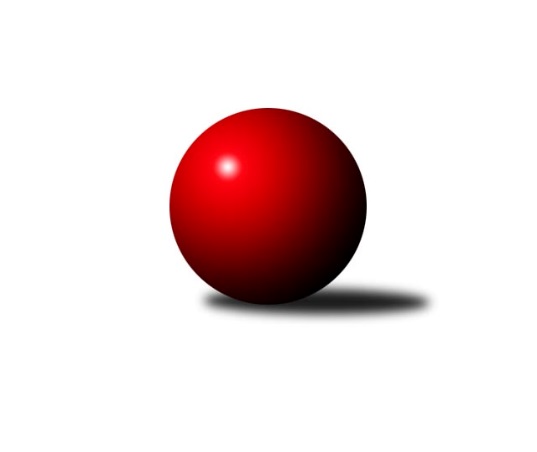 Č.6Ročník 2023/2024	24.5.2024 Krajský přebor KV 2023/2024Statistika 6. kolaTabulka družstev:		družstvo	záp	výh	rem	proh	skore	sety	průměr	body	plné	dorážka	chyby	1.	Sokol Teplá	6	6	0	0	40.0 : 8.0 	(98.5 : 45.5)	2795	12	1917	879	27.3	2.	TJ Jáchymov	6	4	0	2	30.5 : 17.5 	(83.5 : 60.5)	2865	8	2013	852	38	3.	Kuželky Aš C	6	4	0	2	29.0 : 19.0 	(75.0 : 69.0)	2959	8	2078	882	60.3	4.	TJ Šabina	6	4	0	2	27.5 : 20.5 	(84.0 : 60.0)	2919	8	2020	899	43.3	5.	Slovan K.Vary C	6	3	0	3	27.0 : 21.0 	(71.0 : 73.0)	2921	6	2066	855	63.7	6.	TJ Lomnice E	6	3	0	3	26.0 : 22.0 	(74.0 : 70.0)	2935	6	2034	902	63.3	7.	KK Karlovy Vary	6	2	1	3	20.0 : 28.0 	(71.0 : 73.0)	2896	5	2028	868	74.8	8.	TJ Lomnice C	6	2	0	4	21.0 : 27.0 	(73.5 : 70.5)	2761	4	1931	830	55.3	9.	TJ Lomnice D	6	1	1	4	13.0 : 35.0 	(49.5 : 94.5)	2635	3	1870	765	64.5	10.	Kuželky Aš D/H	6	0	0	6	6.0 : 42.0 	(40.0 : 104.0)	2763	0	1955	807	92.5Tabulka doma:		družstvo	záp	výh	rem	proh	skore	sety	průměr	body	maximum	minimum	1.	Sokol Teplá	3	3	0	0	21.0 : 3.0 	(51.5 : 20.5)	3190	6	3359	3049	2.	Slovan K.Vary C	4	3	0	1	23.0 : 9.0 	(53.0 : 43.0)	2999	6	3069	2965	3.	Kuželky Aš C	4	3	0	1	21.0 : 11.0 	(48.0 : 48.0)	3067	6	3148	2985	4.	TJ Jáchymov	3	2	0	1	16.0 : 8.0 	(42.0 : 30.0)	2482	4	2509	2446	5.	TJ Lomnice C	4	2	0	2	17.0 : 15.0 	(52.0 : 44.0)	2911	4	3011	2844	6.	TJ Šabina	2	1	0	1	8.0 : 8.0 	(29.0 : 19.0)	2446	2	2476	2415	7.	TJ Lomnice E	3	1	0	2	12.0 : 12.0 	(36.0 : 36.0)	2903	2	2958	2853	8.	TJ Lomnice D	2	0	1	1	4.0 : 12.0 	(16.0 : 32.0)	2734	1	2830	2637	9.	KK Karlovy Vary	2	0	0	2	3.0 : 13.0 	(19.5 : 28.5)	2926	0	2965	2887	10.	Kuželky Aš D/H	3	0	0	3	5.0 : 19.0 	(24.0 : 48.0)	2757	0	2818	2656Tabulka venku:		družstvo	záp	výh	rem	proh	skore	sety	průměr	body	maximum	minimum	1.	Sokol Teplá	3	3	0	0	19.0 : 5.0 	(47.0 : 25.0)	2664	6	3040	2433	2.	TJ Šabina	4	3	0	1	19.5 : 12.5 	(55.0 : 41.0)	3037	6	3214	2869	3.	KK Karlovy Vary	4	2	1	1	17.0 : 15.0 	(51.5 : 44.5)	2895	5	2944	2844	4.	TJ Jáchymov	3	2	0	1	14.5 : 9.5 	(41.5 : 30.5)	3057	4	3082	3045	5.	TJ Lomnice E	3	2	0	1	14.0 : 10.0 	(38.0 : 34.0)	2942	4	2959	2913	6.	Kuželky Aš C	2	1	0	1	8.0 : 8.0 	(27.0 : 21.0)	2906	2	2954	2857	7.	TJ Lomnice D	4	1	0	3	9.0 : 23.0 	(33.5 : 62.5)	2610	2	2952	2325	8.	TJ Lomnice C	2	0	0	2	4.0 : 12.0 	(21.5 : 26.5)	2686	0	2927	2445	9.	Slovan K.Vary C	2	0	0	2	4.0 : 12.0 	(18.0 : 30.0)	2883	0	2921	2844	10.	Kuželky Aš D/H	3	0	0	3	1.0 : 23.0 	(16.0 : 56.0)	2765	0	2887	2585Tabulka podzimní části:		družstvo	záp	výh	rem	proh	skore	sety	průměr	body	doma	venku	1.	Sokol Teplá	6	6	0	0	40.0 : 8.0 	(98.5 : 45.5)	2795	12 	3 	0 	0 	3 	0 	0	2.	TJ Jáchymov	6	4	0	2	30.5 : 17.5 	(83.5 : 60.5)	2865	8 	2 	0 	1 	2 	0 	1	3.	Kuželky Aš C	6	4	0	2	29.0 : 19.0 	(75.0 : 69.0)	2959	8 	3 	0 	1 	1 	0 	1	4.	TJ Šabina	6	4	0	2	27.5 : 20.5 	(84.0 : 60.0)	2919	8 	1 	0 	1 	3 	0 	1	5.	Slovan K.Vary C	6	3	0	3	27.0 : 21.0 	(71.0 : 73.0)	2921	6 	3 	0 	1 	0 	0 	2	6.	TJ Lomnice E	6	3	0	3	26.0 : 22.0 	(74.0 : 70.0)	2935	6 	1 	0 	2 	2 	0 	1	7.	KK Karlovy Vary	6	2	1	3	20.0 : 28.0 	(71.0 : 73.0)	2896	5 	0 	0 	2 	2 	1 	1	8.	TJ Lomnice C	6	2	0	4	21.0 : 27.0 	(73.5 : 70.5)	2761	4 	2 	0 	2 	0 	0 	2	9.	TJ Lomnice D	6	1	1	4	13.0 : 35.0 	(49.5 : 94.5)	2635	3 	0 	1 	1 	1 	0 	3	10.	Kuželky Aš D/H	6	0	0	6	6.0 : 42.0 	(40.0 : 104.0)	2763	0 	0 	0 	3 	0 	0 	3Tabulka jarní části:		družstvo	záp	výh	rem	proh	skore	sety	průměr	body	doma	venku	1.	TJ Lomnice E	0	0	0	0	0.0 : 0.0 	(0.0 : 0.0)	0	0 	0 	0 	0 	0 	0 	0 	2.	KK Karlovy Vary	0	0	0	0	0.0 : 0.0 	(0.0 : 0.0)	0	0 	0 	0 	0 	0 	0 	0 	3.	Slovan K.Vary C	0	0	0	0	0.0 : 0.0 	(0.0 : 0.0)	0	0 	0 	0 	0 	0 	0 	0 	4.	Kuželky Aš D/H	0	0	0	0	0.0 : 0.0 	(0.0 : 0.0)	0	0 	0 	0 	0 	0 	0 	0 	5.	Kuželky Aš C	0	0	0	0	0.0 : 0.0 	(0.0 : 0.0)	0	0 	0 	0 	0 	0 	0 	0 	6.	TJ Šabina	0	0	0	0	0.0 : 0.0 	(0.0 : 0.0)	0	0 	0 	0 	0 	0 	0 	0 	7.	TJ Jáchymov	0	0	0	0	0.0 : 0.0 	(0.0 : 0.0)	0	0 	0 	0 	0 	0 	0 	0 	8.	TJ Lomnice C	0	0	0	0	0.0 : 0.0 	(0.0 : 0.0)	0	0 	0 	0 	0 	0 	0 	0 	9.	TJ Lomnice D	0	0	0	0	0.0 : 0.0 	(0.0 : 0.0)	0	0 	0 	0 	0 	0 	0 	0 	10.	Sokol Teplá	0	0	0	0	0.0 : 0.0 	(0.0 : 0.0)	0	0 	0 	0 	0 	0 	0 	0 Zisk bodů pro družstvo:		jméno hráče	družstvo	body	zápasy	v %	dílčí body	sety	v %	1.	Miroslav Bubla 	Sokol Teplá 	6	/	6	(100%)	22.5	/	24	(94%)	2.	Miroslava Boková 	Sokol Teplá 	5	/	5	(100%)	15	/	20	(75%)	3.	Josef Veverka 	TJ Lomnice C 	5	/	5	(100%)	14	/	20	(70%)	4.	Miroslav Vlček 	TJ Jáchymov 	5	/	6	(83%)	17	/	24	(71%)	5.	Tomáš Seidl 	TJ Šabina  	5	/	6	(83%)	16	/	24	(67%)	6.	Lubomír Martinek 	Slovan K.Vary C 	5	/	6	(83%)	15.5	/	24	(65%)	7.	Luboš Axamský 	Sokol Teplá 	4	/	4	(100%)	15	/	16	(94%)	8.	Karel Stehlík 	Kuželky Aš C 	4	/	5	(80%)	11.5	/	20	(58%)	9.	Lukáš Kožíšek 	TJ Lomnice E 	4	/	5	(80%)	11	/	20	(55%)	10.	Jiří Beneš ml.	TJ Šabina  	4	/	6	(67%)	17	/	24	(71%)	11.	Jiří Šrek 	TJ Jáchymov 	4	/	6	(67%)	17	/	24	(71%)	12.	Petra Prouzová 	TJ Lomnice E 	4	/	6	(67%)	15	/	24	(63%)	13.	Václav Zeman 	KK Karlovy Vary 	4	/	6	(67%)	14.5	/	24	(60%)	14.	Jiří Flejšar 	TJ Lomnice C 	4	/	6	(67%)	14	/	24	(58%)	15.	Jiří Šafr 	Slovan K.Vary C 	4	/	6	(67%)	13.5	/	24	(56%)	16.	Dagmar Jedličková 	Kuželky Aš C 	4	/	6	(67%)	13	/	24	(54%)	17.	Jaromír Černý 	TJ Šabina  	4	/	6	(67%)	10	/	24	(42%)	18.	Jiří Bláha 	Kuželky Aš C 	3.5	/	4	(88%)	10.5	/	16	(66%)	19.	Martin Kuchař 	TJ Jáchymov 	3.5	/	6	(58%)	13	/	24	(54%)	20.	Libor Kupka 	KK Karlovy Vary 	3	/	3	(100%)	10.5	/	12	(88%)	21.	Irena Živná 	TJ Jáchymov 	3	/	3	(100%)	8.5	/	12	(71%)	22.	Jan Horák 	Sokol Teplá 	3	/	3	(100%)	8	/	12	(67%)	23.	Miroslav Pešťák 	Sokol Teplá 	3	/	4	(75%)	11	/	16	(69%)	24.	Andrea Ječmenová 	TJ Lomnice E 	3	/	4	(75%)	11	/	16	(69%)	25.	Dominik Kopčík 	Kuželky Aš C 	3	/	4	(75%)	10	/	16	(63%)	26.	Klára Egererová 	TJ Lomnice E 	3	/	5	(60%)	13	/	20	(65%)	27.	Ivan Boško 	Sokol Teplá 	3	/	5	(60%)	9	/	20	(45%)	28.	Blanka Martinková 	Slovan K.Vary C 	3	/	5	(60%)	9	/	20	(45%)	29.	Petr Tauber 	Sokol Teplá 	3	/	6	(50%)	13	/	24	(54%)	30.	Ľubomír Hromada 	TJ Lomnice C 	3	/	6	(50%)	12.5	/	24	(52%)	31.	Miloš Peka 	Kuželky Aš D/H 	3	/	6	(50%)	11	/	24	(46%)	32.	Kateřina Hlaváčová 	Slovan K.Vary C 	3	/	6	(50%)	11	/	24	(46%)	33.	Václav Veselý 	Kuželky Aš C 	2.5	/	5	(50%)	12	/	20	(60%)	34.	Filip Maňák 	TJ Lomnice D 	2	/	2	(100%)	5	/	8	(63%)	35.	Ivana Nová 	TJ Jáchymov 	2	/	3	(67%)	6	/	12	(50%)	36.	František Seidl 	TJ Šabina  	2	/	4	(50%)	11	/	16	(69%)	37.	Soňa Šimáčková 	TJ Lomnice E 	2	/	4	(50%)	9	/	16	(56%)	38.	Vladimír Veselý ml.	Kuželky Aš C 	2	/	4	(50%)	7	/	16	(44%)	39.	Eduard Seidl 	TJ Šabina  	2	/	5	(40%)	12	/	20	(60%)	40.	Dana Blaslová 	TJ Jáchymov 	2	/	5	(40%)	11	/	20	(55%)	41.	Albert Kupčík 	TJ Lomnice D 	2	/	5	(40%)	10.5	/	20	(53%)	42.	Růžena Kováčiková 	TJ Lomnice C 	2	/	5	(40%)	10	/	20	(50%)	43.	Jan Bartoš 	Kuželky Aš D/H 	2	/	5	(40%)	9	/	20	(45%)	44.	Miroslav Handšuh 	Slovan K.Vary C 	2	/	5	(40%)	8.5	/	20	(43%)	45.	Stanislav Pelc 	TJ Jáchymov 	2	/	5	(40%)	8	/	20	(40%)	46.	Ota Laudát 	Kuželky Aš C 	2	/	5	(40%)	7	/	20	(35%)	47.	Hanuš Slavík 	TJ Lomnice D 	2	/	5	(40%)	6	/	20	(30%)	48.	Rudolf Schimmer 	TJ Lomnice D 	2	/	6	(33%)	12	/	24	(50%)	49.	Jiří Gabriško 	KK Karlovy Vary 	2	/	6	(33%)	12	/	24	(50%)	50.	Vítězslav Vodehnal 	KK Karlovy Vary 	2	/	6	(33%)	12	/	24	(50%)	51.	Jiří Hojsák 	KK Karlovy Vary 	2	/	6	(33%)	10	/	24	(42%)	52.	Jiří Nový 	TJ Šabina  	1.5	/	4	(38%)	9	/	16	(56%)	53.	Barbora Šimáčková 	TJ Lomnice D 	1	/	1	(100%)	3	/	4	(75%)	54.	Luboš Kožíšek 	TJ Lomnice E 	1	/	1	(100%)	3	/	4	(75%)	55.	Ludvík Maňák 	TJ Lomnice D 	1	/	1	(100%)	3	/	4	(75%)	56.	Kristýna Prouzová 	TJ Lomnice E 	1	/	1	(100%)	3	/	4	(75%)	57.	Jiří Velek 	Sokol Teplá 	1	/	1	(100%)	2	/	4	(50%)	58.	Zdeněk Kříž ml.	Slovan K.Vary C 	1	/	1	(100%)	2	/	4	(50%)	59.	Pavlína Stašová 	Slovan K.Vary C 	1	/	2	(50%)	3	/	8	(38%)	60.	Petr Koubek 	TJ Lomnice E 	1	/	2	(50%)	3	/	8	(38%)	61.	Ladislav Martínek 	TJ Jáchymov 	1	/	2	(50%)	3	/	8	(38%)	62.	Monika Ondrušková 	TJ Lomnice C 	1	/	3	(33%)	7	/	12	(58%)	63.	Luděk Stríž 	Slovan K.Vary C 	1	/	3	(33%)	4	/	12	(33%)	64.	Jaroslav Bendák 	TJ Lomnice D 	1	/	4	(25%)	5	/	16	(31%)	65.	Marek Zvěřina 	TJ Šabina  	1	/	5	(20%)	9	/	20	(45%)	66.	Jiří Mitáček ml.	KK Karlovy Vary 	1	/	5	(20%)	7	/	20	(35%)	67.	Iva Knesplová Koubková 	TJ Lomnice E 	1	/	5	(20%)	6	/	20	(30%)	68.	Ludmila Harazinová 	Kuželky Aš D/H 	1	/	5	(20%)	5.5	/	20	(28%)	69.	Petr Lidmila 	TJ Lomnice C 	1	/	6	(17%)	8	/	24	(33%)	70.	Rostislav Milota 	Sokol Teplá 	0	/	1	(0%)	1	/	4	(25%)	71.	Pavel Benčík 	Kuželky Aš D/H 	0	/	1	(0%)	1	/	4	(25%)	72.	Miroslav Měřička 	TJ Lomnice D 	0	/	1	(0%)	0	/	4	(0%)	73.	Tomáš Koubek 	TJ Lomnice E 	0	/	1	(0%)	0	/	4	(0%)	74.	Miroslav Procházka 	TJ Lomnice D 	0	/	2	(0%)	2	/	8	(25%)	75.	Jiří Plavec 	Kuželky Aš C 	0	/	2	(0%)	2	/	8	(25%)	76.	Kryštof Prouza 	TJ Lomnice D 	0	/	2	(0%)	0	/	8	(0%)	77.	Lucie Veršecká 	TJ Lomnice D 	0	/	2	(0%)	0	/	8	(0%)	78.	Nikol Jurdová 	Kuželky Aš D/H 	0	/	2	(0%)	0	/	8	(0%)	79.	Petr Sacher 	TJ Lomnice C 	0	/	2	(0%)	0	/	8	(0%)	80.	Josef Ženíšek 	KK Karlovy Vary 	0	/	3	(0%)	4	/	12	(33%)	81.	Tomáš Tuček 	Kuželky Aš D/H 	0	/	3	(0%)	4	/	12	(33%)	82.	Petr Janda 	TJ Lomnice C 	0	/	3	(0%)	4	/	12	(33%)	83.	Veronika Fantová 	Kuželky Aš D/H 	0	/	3	(0%)	0	/	12	(0%)	84.	Nela Zadražilová 	Kuželky Aš D/H 	0	/	4	(0%)	5.5	/	16	(34%)	85.	Helena Pollnerová 	TJ Lomnice D 	0	/	4	(0%)	1	/	16	(6%)	86.	Miroslav Jurda 	Kuželky Aš D/H 	0	/	6	(0%)	4	/	24	(17%)Průměry na kuželnách:		kuželna	průměr	plné	dorážka	chyby	výkon na hráče	1.	Sokol Teplá, 1-4	3054	2100	953	47.2	(509.0)	2.	Kuželky Aš, 1-4	3042	2109	933	59.1	(507.1)	3.	Karlovy Vary, 1-4	2974	2081	892	62.7	(495.8)	4.	Lomnice, 1-4	2876	2016	860	68.3	(479.4)	5.	Hazlov, 1-4	2834	2000	833	86.5	(472.4)	6.	Jáchymov, 1-2	2456	1728	727	23.8	(409.4)	7.	TJ Šabina, 1-2	2412	1698	714	24.8	(402.0)Nejlepší výkony na kuželnách:Sokol Teplá, 1-4Sokol Teplá	3359	4. kolo	Petr Tauber 	Sokol Teplá	605	4. koloSokol Teplá	3161	6. kolo	Miroslav Bubla 	Sokol Teplá	593	4. koloSokol Teplá	3049	2. kolo	Miroslava Boková 	Sokol Teplá	555	4. koloTJ Lomnice E	2959	4. kolo	Petra Prouzová 	TJ Lomnice E	554	4. koloTJ Lomnice D	2952	6. kolo	Luboš Axamský 	Sokol Teplá	553	6. koloSlovan K.Vary C	2844	2. kolo	Ivan Boško 	Sokol Teplá	551	4. kolo		. kolo	Miroslav Bubla 	Sokol Teplá	545	2. kolo		. kolo	Petr Tauber 	Sokol Teplá	540	6. kolo		. kolo	Miroslava Boková 	Sokol Teplá	535	6. kolo		. kolo	Luboš Axamský 	Sokol Teplá	534	4. koloKuželky Aš, 1-4TJ Šabina 	3214	6. kolo	Eduard Seidl 	TJ Šabina 	572	6. koloKuželky Aš C	3148	4. kolo	Karel Stehlík 	Kuželky Aš C	556	4. koloKuželky Aš C	3078	6. kolo	Dagmar Jedličková 	Kuželky Aš C	552	1. koloKuželky Aš C	3057	1. kolo	Ota Laudát 	Kuželky Aš C	549	4. koloTJ Jáchymov	3045	4. kolo	Jaromír Černý 	TJ Šabina 	540	6. koloKuželky Aš C	2985	2. kolo	Jiří Beneš ml.	TJ Šabina 	539	6. koloTJ Lomnice C	2927	2. kolo	Václav Veselý 	Kuželky Aš C	538	6. koloKuželky Aš D/H	2887	1. kolo	Tomáš Seidl 	TJ Šabina 	534	6. kolo		. kolo	Dominik Kopčík 	Kuželky Aš C	526	4. kolo		. kolo	Jiří Šrek 	TJ Jáchymov	525	4. koloKarlovy Vary, 1-4TJ Jáchymov	3082	6. kolo	Irena Živná 	TJ Jáchymov	553	6. koloSlovan K.Vary C	3069	5. kolo	Martin Kuchař 	TJ Jáchymov	544	2. koloTJ Jáchymov	3055	2. kolo	Václav Zeman 	KK Karlovy Vary	543	4. koloTJ Šabina 	3014	4. kolo	František Seidl 	TJ Šabina 	542	4. koloSlovan K.Vary C	2987	6. kolo	Eduard Seidl 	TJ Šabina 	535	4. koloSlovan K.Vary C	2973	3. kolo	Libor Kupka 	KK Karlovy Vary	534	1. koloKK Karlovy Vary	2965	4. kolo	Jiří Šrek 	TJ Jáchymov	531	6. koloSlovan K.Vary C	2965	1. kolo	Dagmar Jedličková 	Kuželky Aš C	527	3. koloKuželky Aš C	2954	3. kolo	Jiří Šrek 	TJ Jáchymov	524	2. koloKK Karlovy Vary	2921	1. kolo	Blanka Martinková 	Slovan K.Vary C	524	5. koloLomnice, 1-4Sokol Teplá	3040	1. kolo	Andrea Ječmenová 	TJ Lomnice E	543	2. koloTJ Lomnice C	3011	3. kolo	Václav Zeman 	KK Karlovy Vary	541	3. koloTJ Lomnice E	2958	1. kolo	Josef Veverka 	TJ Lomnice C	535	1. koloKK Karlovy Vary	2944	3. kolo	Vítězslav Vodehnal 	KK Karlovy Vary	531	3. koloTJ Lomnice E	2936	2. kolo	Jiří Flejšar 	TJ Lomnice C	528	3. koloTJ Lomnice C	2924	4. kolo	Miroslav Pešťák 	Sokol Teplá	527	1. koloSlovan K.Vary C	2921	4. kolo	Josef Veverka 	TJ Lomnice C	523	3. koloTJ Lomnice E	2913	6. kolo	Petra Prouzová 	TJ Lomnice E	522	2. koloTJ Lomnice E	2899	3. kolo	Josef Veverka 	TJ Lomnice C	520	4. koloKK Karlovy Vary	2893	5. kolo	Tomáš Seidl 	TJ Šabina 	519	1. koloHazlov, 1-4TJ Šabina 	3052	2. kolo	Tomáš Seidl 	TJ Šabina 	548	2. koloKK Karlovy Vary	2844	6. kolo	Albert Kupčík 	TJ Lomnice D	532	4. koloTJ Lomnice D	2837	4. kolo	Václav Zeman 	KK Karlovy Vary	531	6. koloKuželky Aš D/H	2818	6. kolo	Tomáš Tuček 	Kuželky Aš D/H	525	6. koloKuželky Aš D/H	2798	4. kolo	Jaromír Černý 	TJ Šabina 	523	2. koloKuželky Aš D/H	2656	2. kolo	Jiří Beneš ml.	TJ Šabina 	513	2. kolo		. kolo	Jiří Gabriško 	KK Karlovy Vary	511	6. kolo		. kolo	Eduard Seidl 	TJ Šabina 	508	2. kolo		. kolo	Marek Zvěřina 	TJ Šabina 	507	2. kolo		. kolo	Jan Bartoš 	Kuželky Aš D/H	501	2. koloJáchymov, 1-2Sokol Teplá	2519	3. kolo	Miroslav Bubla 	Sokol Teplá	460	3. koloTJ Jáchymov	2509	1. kolo	Jiří Šrek 	TJ Jáchymov	454	1. koloTJ Jáchymov	2491	5. kolo	Miroslav Vlček 	TJ Jáchymov	440	5. koloTJ Jáchymov	2446	3. kolo	Růžena Kováčiková 	TJ Lomnice C	436	5. koloTJ Lomnice C	2445	5. kolo	Ivan Boško 	Sokol Teplá	433	3. koloTJ Lomnice D	2327	1. kolo	Josef Veverka 	TJ Lomnice C	432	5. kolo		. kolo	Dana Blaslová 	TJ Jáchymov	429	5. kolo		. kolo	Miroslav Pešťák 	Sokol Teplá	428	3. kolo		. kolo	Ivana Nová 	TJ Jáchymov	423	1. kolo		. kolo	Albert Kupčík 	TJ Lomnice D	422	1. koloTJ Šabina, 1-2TJ Šabina 	2476	3. kolo	Tomáš Seidl 	TJ Šabina 	456	3. koloSokol Teplá	2433	5. kolo	Jan Horák 	Sokol Teplá	440	5. koloTJ Šabina 	2415	5. kolo	Jiří Beneš ml.	TJ Šabina 	436	3. koloTJ Lomnice D	2325	3. kolo	Miroslav Bubla 	Sokol Teplá	430	5. kolo		. kolo	Luboš Axamský 	Sokol Teplá	423	5. kolo		. kolo	Rudolf Schimmer 	TJ Lomnice D	417	3. kolo		. kolo	Jaromír Černý 	TJ Šabina 	416	5. kolo		. kolo	Jaromír Černý 	TJ Šabina 	413	3. kolo		. kolo	František Seidl 	TJ Šabina 	412	5. kolo		. kolo	František Seidl 	TJ Šabina 	407	3. koloČetnost výsledků:	8.0 : 0.0	3x	7.0 : 1.0	5x	6.5 : 1.5	1x	6.0 : 2.0	4x	5.0 : 3.0	2x	4.0 : 4.0	1x	3.0 : 5.0	5x	2.0 : 6.0	4x	1.5 : 6.5	1x	1.0 : 7.0	2x	0.0 : 8.0	2x